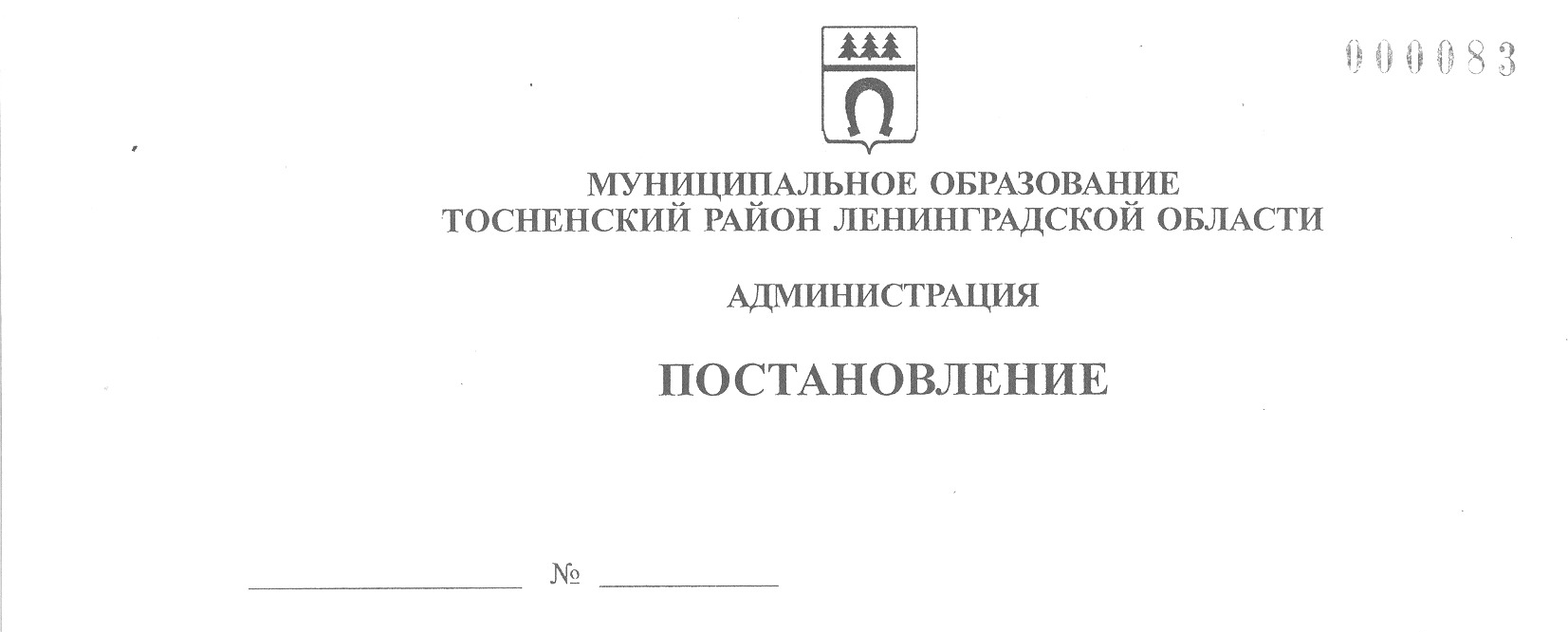 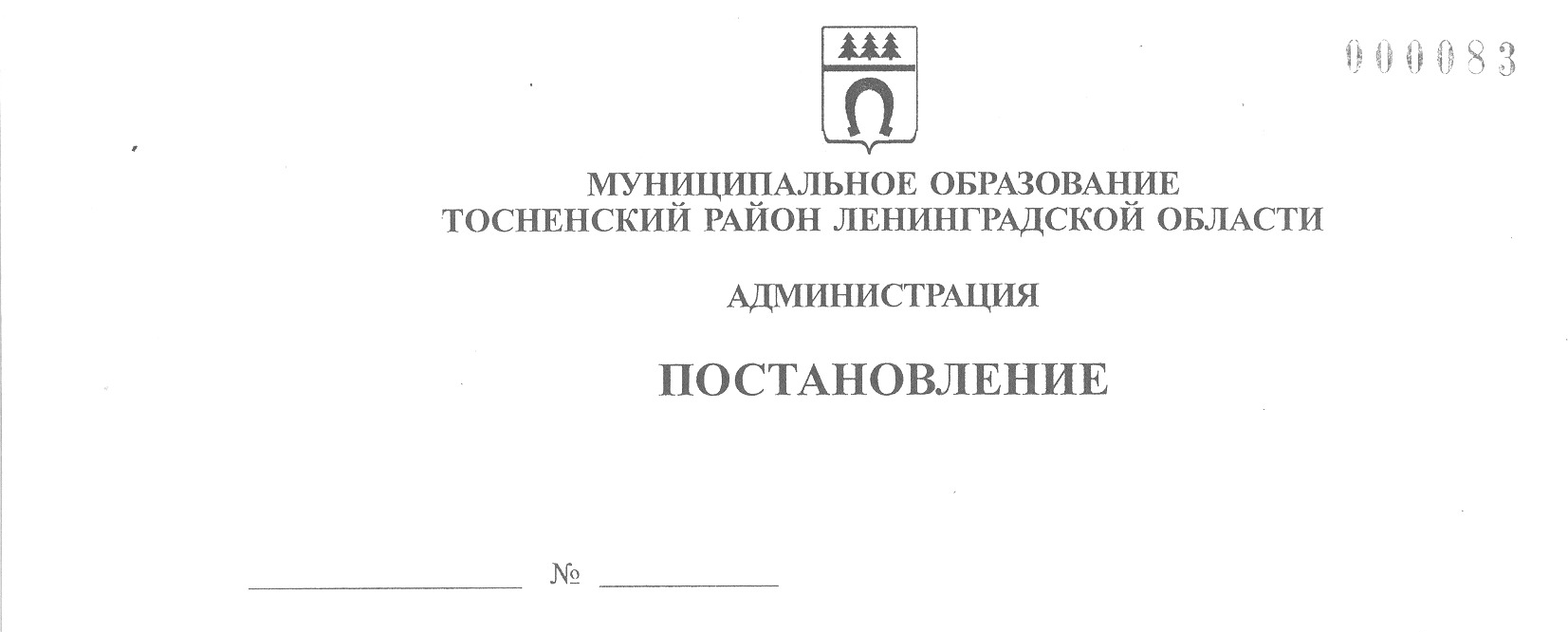   29.11.2023                            4014-паО внесении изменений в постановление администрации муниципального образования Тосненский район Ленинградской области от 21.04.2023 № 1428-па «Об утверждении административного регламента по предоставлению муниципальной услуги «Выдача выписки из похозяйственной книги населенных пунктов Тосненского городского поселенияТосненского муниципального района Ленинградской области»В соответствии с Федеральным законом от 27.07.2010 № 210-ФЗ «Об организации предоставления государственных и муниципальных услуг», распоряжением Правительства Ленинградской области от 28.12.2012 № 585-р «Об утверждении      типового (рекомендованного) перечня муниципальных услуг органов местного        самоуправления Ленинградской области, предоставление которых осуществляется по принципу «одного окна» в многофункциональных центрах предоставления         государственных и муниципальных услуг», одобренным (типовым) регламентом      от 29.11.2022, исполняя полномочия администрации Тосненского городского поселения Тосненского муниципального района Ленинградской области, на основании ст. 13 Устава Тосненского городского поселения Тосненского муниципального      района Ленинградской области и ст. 25 Устава муниципального образования Тосненский муниципальный район Ленинградской области, учитывая технические изменения, администрация муниципального образования Тосненский район Ленинградской областиПОСТАНОВЛЯЕТ:1. Внести следующие изменения в приложение к постановлению администрации муниципального образования Тосненский район Ленинградской области              от 21.04.2023 № 1428-па «Об утверждении административного регламента по предоставлению муниципальной услуги «Выдача выписки из похозяйственной книги населенных пунктов Тосненского городского поселения Тосненского муниципального района Ленинградской области».1.1. Пункт 2.2 административного регламента изложить в новой редакции: «2.2. Муниципальная услуга предоставляется муниципальным казенным учреждением «Управление зданиями, сооружениями и объектами внешнего благоустройства» Тосненского городского поселения Тосненского района Ленинградской области (далее – МКУ).В предоставлении муниципальной услуги участвуют:- ГБУ ЛО «МФЦ».Заявление на получение муниципальной услуги с комплектом документов принимается:1) при личной явке:в филиалах, отделах, удаленных рабочих местах МФЦ;2) без личной явки:в электронной форме через личный кабинет заявителя на ПГУ ЛО/ЕПГУ (при технической реализации).Заявитель имеет право записаться на прием для подачи заявления о предоставлении услуги по телефону в МФЦ;Для записи заявитель выбирает любые свободные для приема дату и время          в пределах установленного в МФЦ графика приема заявителей.1.2. Пункт 2.3 административного регламента изложить в новой редакции: «2.3. Результатом предоставления муниципальной услуги является:- выдача выписки из похозяйственной книги;- отказ в выдаче выписки из похозяйственной книги.Результат предоставления муниципальной услуги предоставляется заявителю в соответствии со способом, указанным заявителем при подаче заявления и документов в филиалах, отделах, удаленных рабочих местах МФЦ».1.3. Исключить абзац 2 пункта 2.13 административного регламента.1.4. Пункт 2.14.1 административного регламента изложить в новой редакции: «2.14.1. Предоставление муниципальной услуги осуществляется в специально выделенных для этих целей помещениях МФЦ».1.5. Пункт 2.14.7 административного регламента изложить в новой редакции «2.14.7. При необходимости работником МФЦ инвалиду оказывается помощь в преодолении барьеров при получении муниципальной услуги в интересах заявителей».2. Комитету по жилищно-коммунальному хозяйству и благоустройству администрации муниципального образования Тосненский район Ленинградской области направить в сектор по взаимодействию с общественностью комитета по организационной работе, местному самоуправлению, межнациональным и межконфессиональным отношениям администрации муниципального образования Тосненский район           Ленинградской области настоящее постановление для опубликования и обнародования в порядке, установленном Уставом Тосненского городского поселения Тосненского муниципального района Ленинградской области.3. Сектору по взаимодействию с общественностью комитета по организационной работе, местному самоуправлению, межнациональным и межконфессиональным отношениям администрации муниципального образования Тосненский район           Ленинградской области опубликовать и обнародовать настоящее постановление в порядке, установленном Уставом Тосненского городского поселения Тосненского муниципального района Ленинградской области.4. Контроль за исполнением постановления возложить на председателя             комитета по жилищно-коммунальному хозяйству и благоустройству администрации        муниципального образования Тосненский район Ленинградской области Веселкова Г.Г.Глава администрации 						                      А.Г. КлементьевРооз Ольга Анатольевна, 8(81361)3325712 гв